Nuotolinis ugdymas 3-5 m. v. liepos mėnesį Projektas „Menų šalis“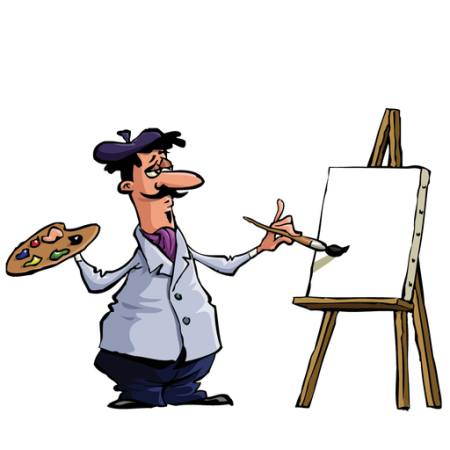 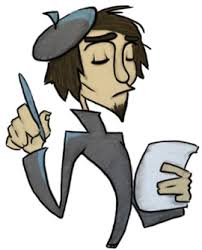 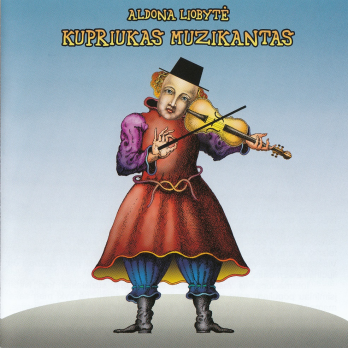 Visi čia susirinkę menininkai kviečia pakeliauti po menų šalį.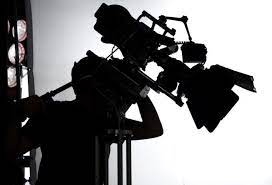 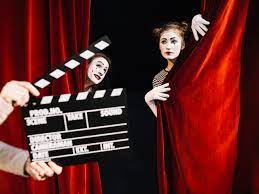 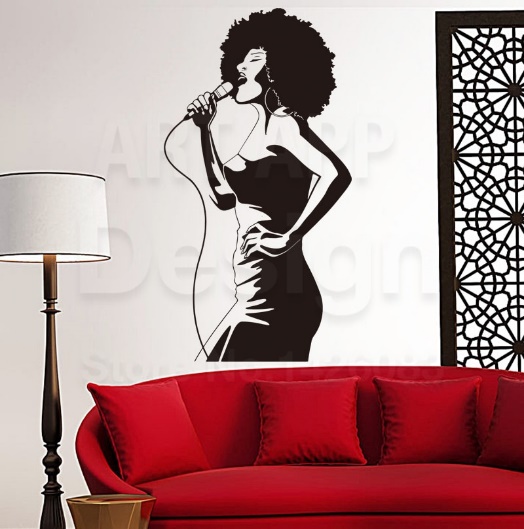 Pažiūrėk animacinį filmuką „Milijonas maiše“ ir pasakyk kokie menininkai apsigyveno kartu?kuo persirengė seklys?https://youtu.be/yfN0u_T-wEA Ar žinai, kas yra pirštininių lėlių teatras? Seklys, kalbindmas mergaitę, vaidino pirštininėmis lėlėmis.Namuose paieškok nereikalingų pirštinių, pripiešk joms akis, nosį, burną, gal net su tėvelių pagalba jas aprenk ir žaisk savo lėlių teatrą.Pažiūrėk animacinį filmuką „Mes ieškome juodulio“ ir pasakyk, pas kokį menininką į svečius atėjo vaikai?https://youtu.be/0U0maHXAGZI Ar žinai, kas yra OPERA? Pasižiūrėk Teletabių filmuką“ Opera vaikams.https://youtu.be/yYb2A_nslM8 Ar suspėjai suskaičiuoti, kiek paukštelių  atskrido į medį?O kiek paukštelių liko medyje, kai visi paukšteliai išskrido?Ar matei, kaip Teletabių filmuke piešė medį? Pirmiausiai „išaugo“ kamienas, tada šakos, tada mažos šakelės ir lapukai. Pabandyk ir tu nupiešti medį pieštuku, flomasteriu, teptuku ir tiesiog pirštuku.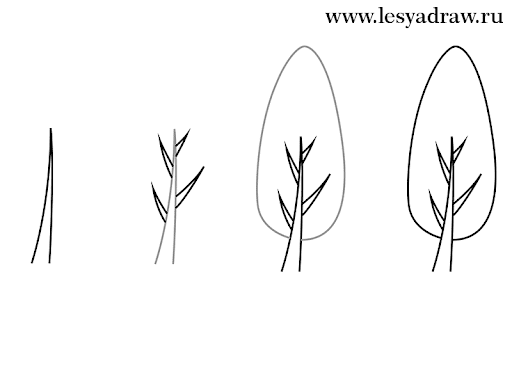 Kai vasarą piešiu medžius, visada galvoju apie tokį medį - liepą. Liepos vasarą žydį ir kvepia medumi.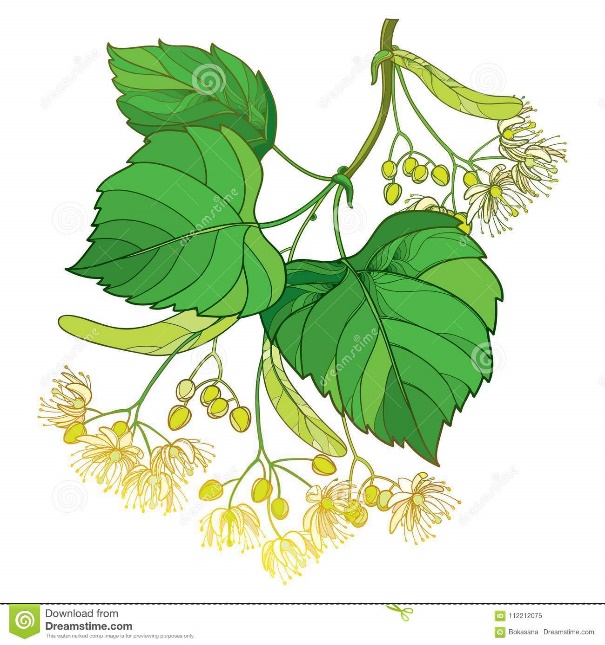 Mokslo metai jau eina į pabaigą, laikas pasikartoti išmoktas daineles.Prisimink dainelę apie pingvinus	https://youtu.be/9srvjK9HN2k  „Kas namelyje gyvena  (58) KAS NAMELYJE GYVENA? - Dainų Darželis. Lietuviškos Vaikiškos Dainelės - YouTube        „Šaltukas“	DŽIMBA - Šaltukas - YouTube„Garsiai, garsiai“    https://youtu.be/p85XpNipA7E„Dantukų dainelė“	https://youtu.be/DId6gjN-uNU   „Ežio namas“	https://youtu.be/dcNhMv4YCyI „Nupiešiu Lietuvą“ 	https://youtu.be/y7EB0FW-1Ac „Šuo Bingo“		https://youtu.be/NZBr7ttiWuQ „Boružėlė septyntaškė“	 https://youtu.be/-WioDmGQDpI Prisimink šokius!(58) Šokio Daina- Vaikiškos Dainelės Dainų Karuselė.TV | vaikiskos daineles lietuviskai - YouTubeAr prisimeni šokį su pingvinuku?Penguin Song ♫ Penguin Dance Song ♫ Brain Breaks ♫ Kids Action Songs by The Learning Station - YouTube  https://youtu.be/cZeM18fPbvI Šokis Flinstounai  https://youtu.be/sGqMfAFDdRc Mankštos dainelė	https://youtu.be/AEAM-Dx7TKI Instrumentų gamyklėlė Ar jau bandei groti su stikliniu buteliu ir vandeniu? Gal jau buvai pasigaminęs tokį neįprastą instrumentą kartu su HEROJAUS muzikos mokytoja Rūta Rūpainytė.https://youtu.be/UEjKKwScX9E Ar prisimeni, kas yra tamburinas ir  kastanjetės? Gal jau esi teko jais muzikuoti? Išbandyk!Instrumentų gamyklėlė | Tamburinas - YouTubeKastanjetės	https://youtu.be/qqW4X5I73nk Ar žinai, kad yra toks lietuvių liaudies instrumentas SKUDUČIAI? Norėtum pasigaminti?Tau reikės: šiaudelių, lipnios juostos, žirklių :)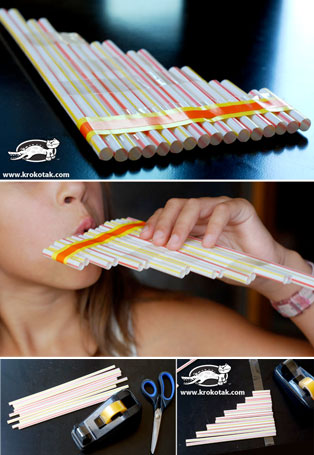 Ar mėgsti piešti? Išbandyk!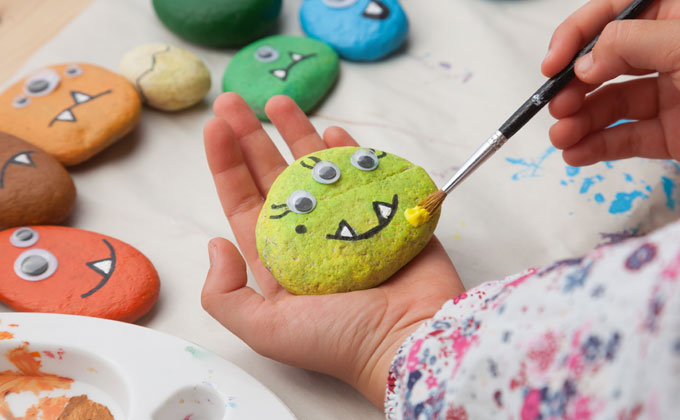 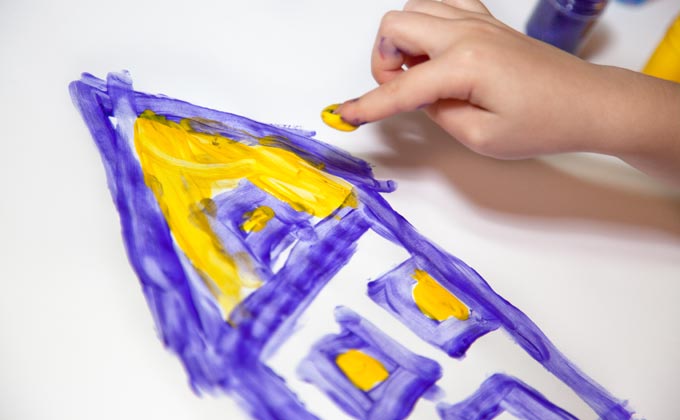 Piešti ant akmenų			Piešti pirštais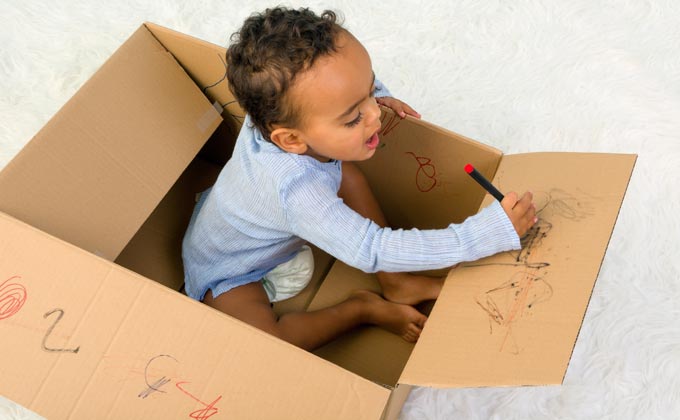 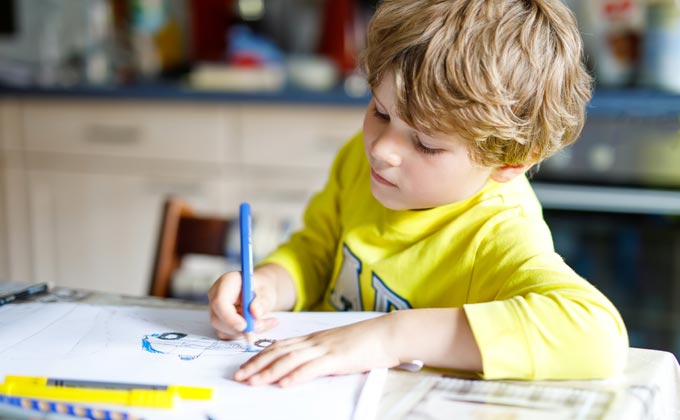 Piešti dėžėje			Brėžti linijas nuo taško iki taško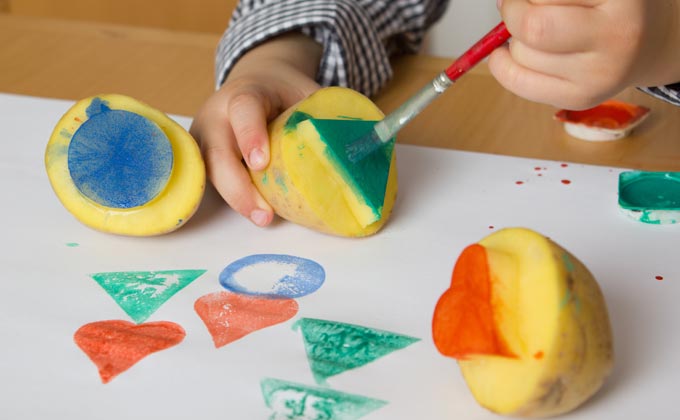 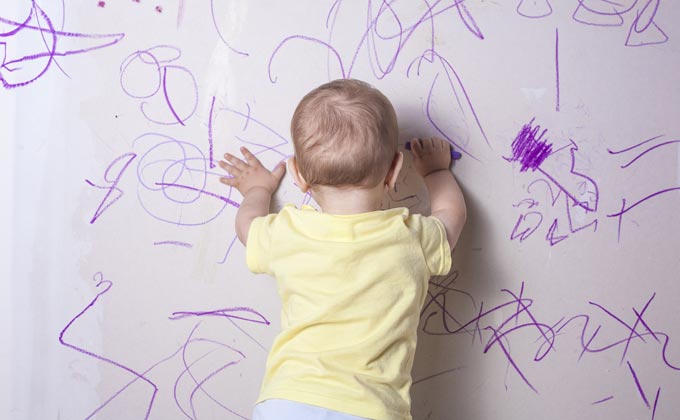 Piešti daržovių anspaudukais	   	  Piešti ant didžiulo lapo, tapeto...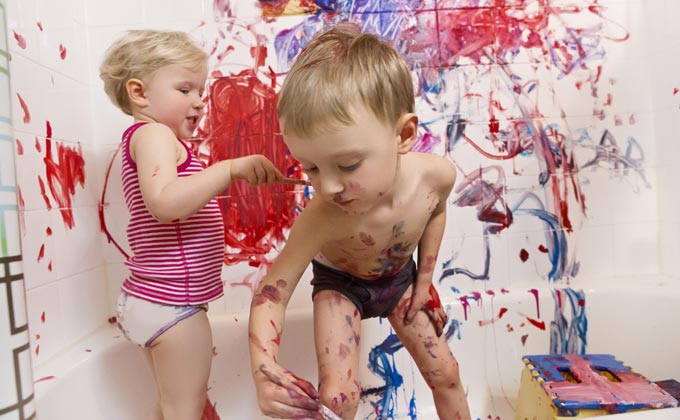 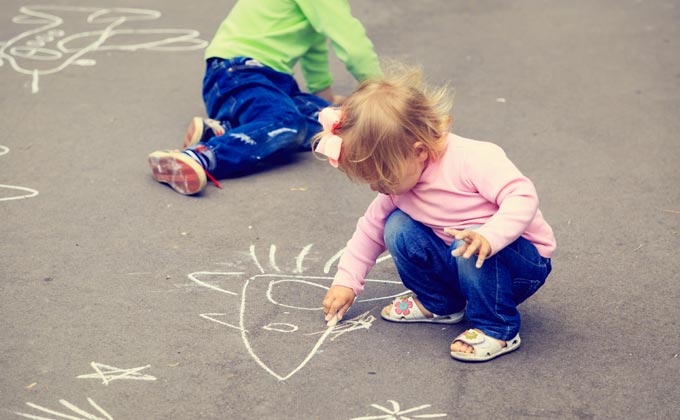       Piešti vonioje, jei tėveliai leis! 		Piešti kreidelėmis ant asfalto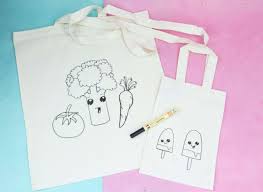 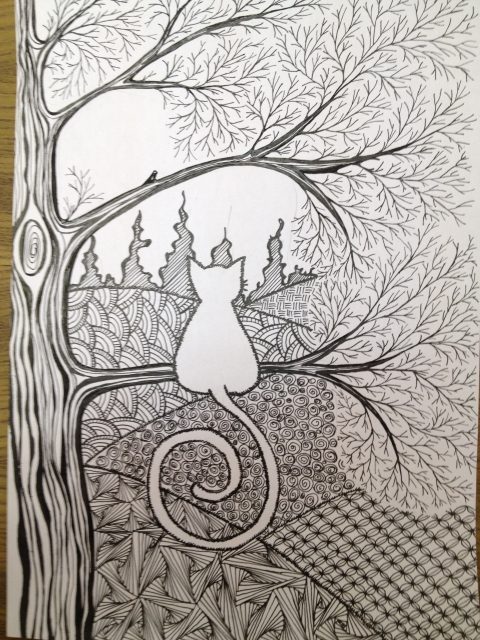 Piešti ant tekstilės		     Piešti paprastu pieštukuAr buvai prie jūros? Paprašyk, kad tėveliai padėtų susikurti savo pajūrį - guašu nutapyk jūros pakrantę ir padaryk pėdų antspaudus. Jei paveikslą tapysi ant drobės, jį bus galima pakabinti ant sienos. O jei turėtum didelę drobę, tai galėtumėt įamžinti visos šeimos pėdas. 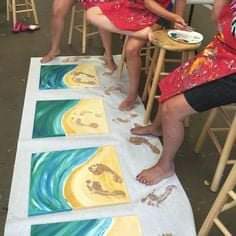 O gal mėgsti lipdyti?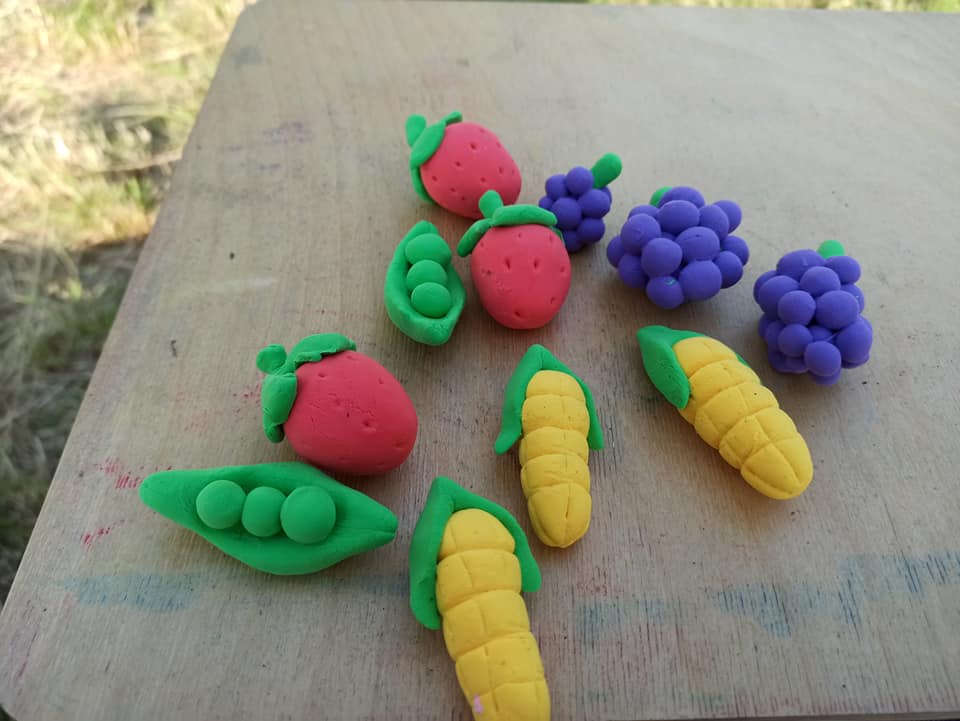 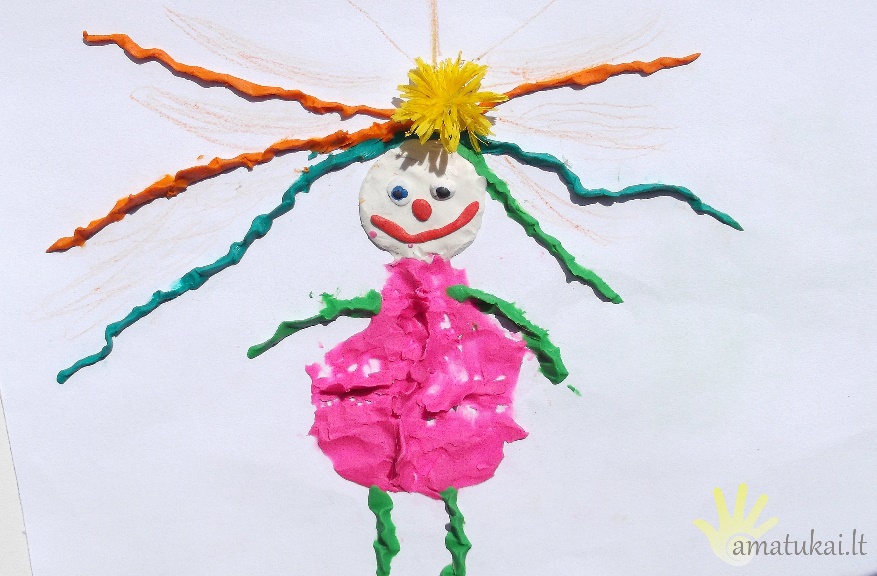 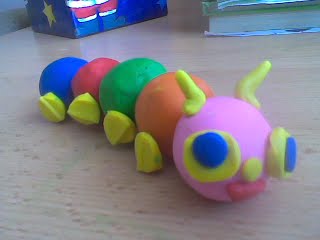 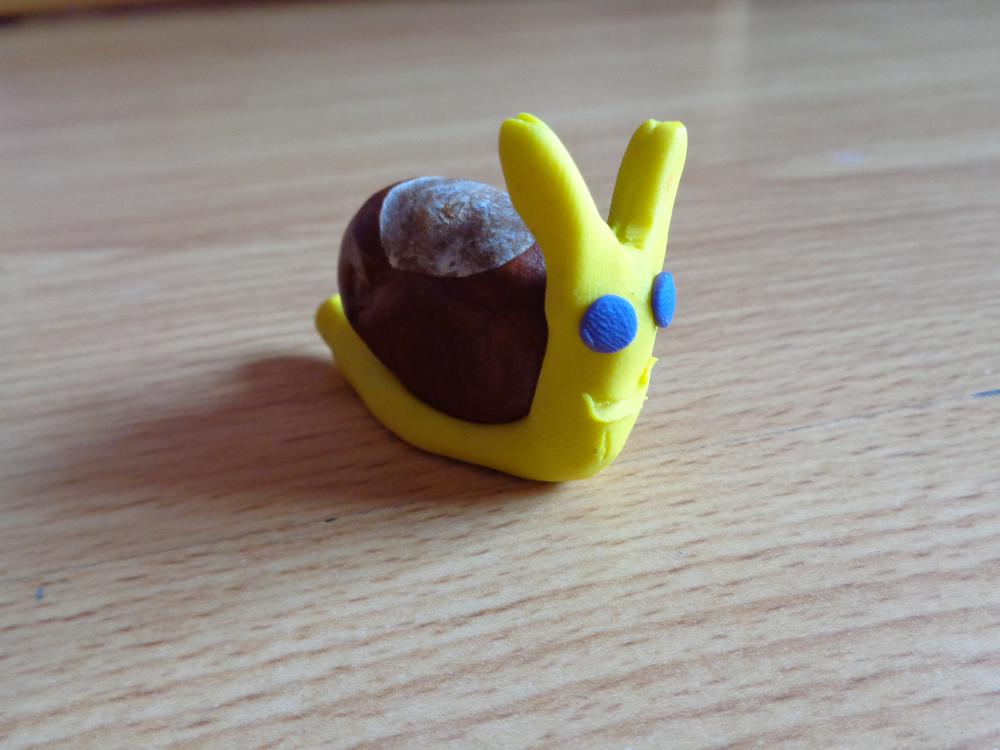 Jau žinai, kas yra menas, pats vis bandai būti menininku: nuolat kažką pieši, lipdai, dainuoji, muzikuoji...Visos auklėtojos labai lauks piešinių, nuotraukų, aprašymų.Parengė mokytoja metodininkėRegina Dabužinskienė